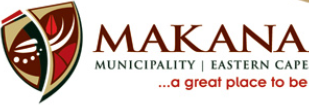 TENDER OPENING REGISTERTENDER NO		: 07/2015TENDER DESCRIPTION	: Supply & Delivery of a MinibusCLOSING DATE		: 11 June 2015TIME			: 12h00NONAME OF COMPANYAMOUNT1.Siya Green VillageR 456 000.00